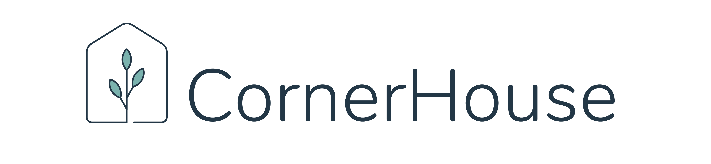 Volunteer Application(Please send resume with this application)Current Employer (if any)Volunteer AgreementI verify the accuracy of all information given above.  As a requirement of CornerHouse, I agree to give a 6 month commitment and a 2 week notice upon termination of this commitment. __________________________________________________________________			Signature						DateMy area(s) of interest include: Forensic Services      Administrative/Remote     Events     My area(s) of interest include: Forensic Services      Administrative/Remote     Events     My area(s) of interest include: Forensic Services      Administrative/Remote     Events     Date of ApplicationAll information gathered in this application will be treated with respect and kept confidential.All information gathered in this application will be treated with respect and kept confidential.All information gathered in this application will be treated with respect and kept confidential.All information gathered in this application will be treated with respect and kept confidential.Last Name                                                                   First Name                                                  Middle NameLast Name                                                                   First Name                                                  Middle NameLast Name                                                                   First Name                                                  Middle NameLast Name                                                                   First Name                                                  Middle NameAddress		                         	            	City			State		ZipAddress		                         	            	City			State		ZipAddress		                         	            	City			State		ZipAddress		                         	            	City			State		ZipHome Phone                                                                           Home Phone                                                                           Emergency Contact:     Emergency Contact:     Cell PhoneCell PhoneRelationship to contact:Relationship to contact:Email         Email         Emergency Contact Phone: Emergency Contact Phone: Availability (days and times): Availability (days and times): Describe why are you interested in volunteering at CornerHouse and what you hope to gain as a volunteer. Describe why are you interested in volunteering at CornerHouse and what you hope to gain as a volunteer. Describe why are you interested in volunteering at CornerHouse and what you hope to gain as a volunteer. What relevant skills or experience do you wish to apply volunteering at CornerHouse? State any additional information you feel may be helpful to us in considering your application.What relevant skills or experience do you wish to apply volunteering at CornerHouse? State any additional information you feel may be helpful to us in considering your application.What relevant skills or experience do you wish to apply volunteering at CornerHouse? State any additional information you feel may be helpful to us in considering your application.Please answer the following questions:Please answer the following questions:Please answer the following questions:Please answer the following questions:Please answer the following questions:Please answer the following questions:Please answer the following questions:Please answer the following questions:Please answer the following questions:On what date would you be available to begin?On what date would you be available to begin?On what date would you be available to begin?On what date would you be available to begin?How long do you expect to volunteer with CornerHouse? *We prefer a 6-month commitment, with a 2-week notice upon ending your commitment* How long do you expect to volunteer with CornerHouse? *We prefer a 6-month commitment, with a 2-week notice upon ending your commitment* How long do you expect to volunteer with CornerHouse? *We prefer a 6-month commitment, with a 2-week notice upon ending your commitment* How long do you expect to volunteer with CornerHouse? *We prefer a 6-month commitment, with a 2-week notice upon ending your commitment* How did you first learn about CornerHouse?How did you first learn about CornerHouse?How did you first learn about CornerHouse?How did you first learn about CornerHouse?Do you know a child or family who has been involved with any CornerHouse servicesDo you know a child or family who has been involved with any CornerHouse servicesDo you know a child or family who has been involved with any CornerHouse servicesDo you know a child or family who has been involved with any CornerHouse services No 	 YesPlease explain: No 	 YesPlease explain: No 	 YesPlease explain: No 	 YesPlease explain: No 	 YesPlease explain:Have you been a client at CornerHouse?      Have you been a client at CornerHouse?      Have you been a client at CornerHouse?      Have you been a client at CornerHouse?       No	 YesPlease explain: No	 YesPlease explain: No	 YesPlease explain: No	 YesPlease explain: No	 YesPlease explain:Do you speak any other languages besides English?Do you speak any other languages besides English?Do you speak any other languages besides English?Do you speak any other languages besides English? No	 YesPlease list: No	 YesPlease list: No	 YesPlease list: No	 YesPlease list: No	 YesPlease list:Skills (check if applicable)Skills (check if applicable)Skills (check if applicable)Skills (check if applicable)Skills (check if applicable)Skills (check if applicable)Skills (check if applicable)Skills (check if applicable)Skills (check if applicable)Special Event PlanningMarketingMarketingMarketingPower Point creation & managementResearchResearchResearchAccountingOther:Other:Other:Spreadsheet creation & management Education Education Education Education Education Education Education EducationName of School                             Course of Study          Years Completed   Diploma/Degree Name of School                             Course of Study          Years Completed   Diploma/Degree Name of School                             Course of Study          Years Completed   Diploma/Degree Name of School                             Course of Study          Years Completed   Diploma/Degree Name of School                             Course of Study          Years Completed   Diploma/Degree Name of School                             Course of Study          Years Completed   Diploma/Degree Name of School                             Course of Study          Years Completed   Diploma/Degree Name of School                             Course of Study          Years Completed   Diploma/Degree CompanyYour Job TitleBeen in this job since